5 класс.Тема: Искусство графики.Цель: Знакомство с искусством графики через практическую  работу.Задачи:Воспитательные: умение довести начатое до конца.Образовательные: знания о графических материалах и приемах работы.Развивающие: развитие познавательных интересов, графических навыков, Оформление классной доски:  тема,  композиционная схема рисунка,  выполняемая учителем по ходу работы.Оборудование и материалы:Для учащихся: альбом для рисования, простой карандаш, ластик.Для учителя: классная доска,  мел,  лист бумаги А-4, планшет под лист,  простой карандаш, ластик.Виды деятельности учащихся: практически-познавательные.Схема  урока: Примерное содержание основных этапов урока:2.  Новый материал.   Вводное слово учителя:-  дорогие ребята до сегодняшнего  урока мы с вами работали красками, работа красками называется живопись, но кроме живописи существуют другие виды искусства например:  графика.  Наша сегодняшняя задача заключается в знакомстве с искусством графики и её  художественных приемов.  Сегодня я  продемонстрирую графические приемы работы, а вы должны за мной повторять как можно точнее.Повторите за мной изображение парусника, воды, берега. С подобными изображениями вы знакомы.Изобразим небо штриховкой:  наносим штриховку  слева на право быстрыми  движениями, делаем захват насколько позволяет рука, постепенно руку опускаясь по листу вниз,  повторяем  стараясь выполнить перекрытие предыдущей  штриховки.Изображаем воду линиями, (но не волнистыми) не стараемся проводить линии ровно. Работаем свободно, при этом линии могут пересекаться, касаться друг-друга, не стоит проводить линии от одного края листа к другому.Изображаем берег: точками можно опускать карандаш перпендикулярно – получаются маленькие точки, можно с наклоном - получаются чёрточки и птички.  Сильно на карандаш не нажимаем.Кроме песка на берегу изобразим камни: замкнутой линией, расположим камни группами,заштрихуем каждый камень,  делая одну сторону темнее другую светлее.Изобразим на берегу траву кустиками: штрихуем веером, направляя штрихи в одну точку, кустики располагаем группами, перекрывая один другим.Самостоятельно выполните штриховку парусника, попробуйте определить его тон будет он темнее или светлее, определите характерное направление штрихов.Последний этап работы над рисунком: откладываем в сторону карандаш, берём ластик, ластиком рисуем круг-солнце с лучами, круговыми движениями облака.3. Подведение итогов работы.Наш рисунок выполнен. Скажите,  какую работу мы с вами  выполнили живописную или графическую?Если в живописной работе для получения изображения краску наносят мазками, заливками, чем пользовались мы для получения изображения? (линиями, штриховкой, точками).Чем отличается краска от карандаша?  (краска влажная, карандаш сухой).Вывод: технику  работы  линиями, штрихами, точками с использованием сухих материалов называют  графикой.Учащимся предлагается самостоятельно оценить свою работу, поставив оценку на листе.Один из вариантов работы.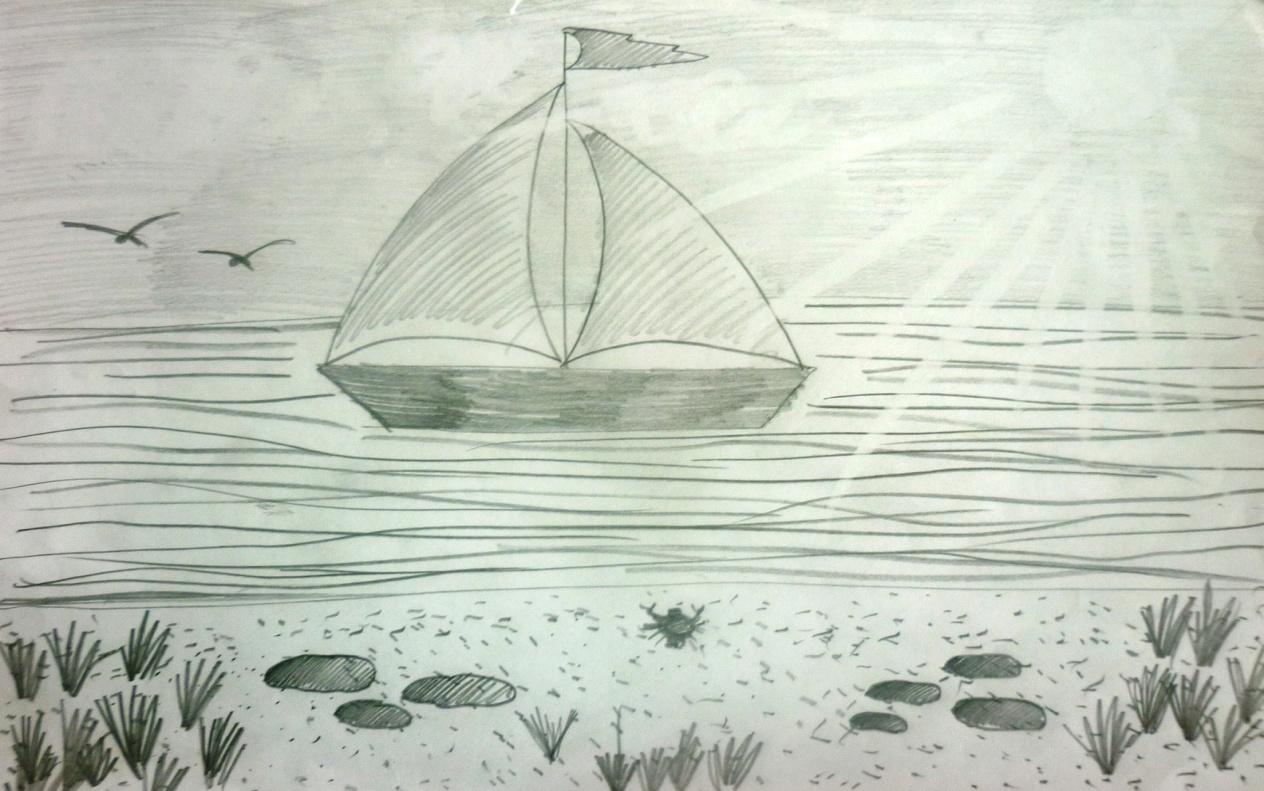 №Этап урокаВремя (мин)Деятельность учителяДеятельность ученикаОрганизационный момент.2-3Проверить готовность, отметить отсутствующих.Готовят рабочие местаНовый материал.Вводное слово учителя.3-5Сообщение темы урока, постановка задачи.СлушаютПрактическая работа.25Демонстрация на доске, бумаге этапов работы.Контроль деятельности учащихся,  исправление ошибок.Повторяют этапы работыПодведение итогов работы.5-10Задает вопросы по виду проделанной работы.Отвечают на вопросыОкончание урока2-3Сообщает задание на дом.Наводят порядок на рабочих местах.